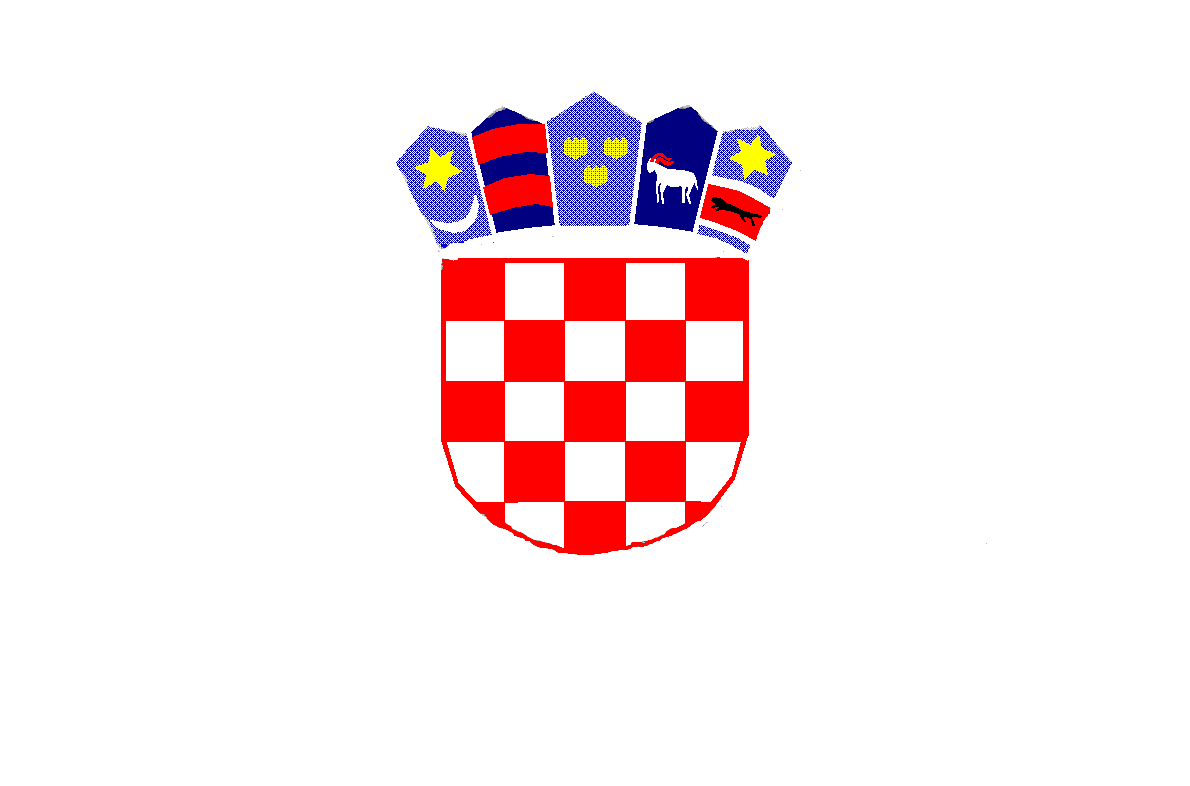 REPUBLIKA HRVATSKAMEĐIMURSKA ŽUPANIJAOPĆINA MALA SUBOTICAOSNOVNA ŠKOLATOMAŠA GORIČANCAMALA SUBOTICA						Glavna 55, 40321 Mala SuboticaKLASA: 003-06/20-01/05URBROJ: 2109-35/11-20-2Mala Subotica, 10. srpnja  2020.Zapisnik sa sjednice Školskog odboraRedni broj sjednice: 46.  sjednica  Školskog odboraMjesto i datum održavanja sjednice: e-mail - OŠ T. Goričanca Mala Subotica, petak, 10.7.2020.  Nazočni : Vladimir Mihalic, Miroslav Gašić, Kristina Obadić, Iva Mihalic Krčmar, Ivica Kovačić, Josip Halić, Antonija Marodi MedevedecIzočni: nema Dnevni red: Javna nabava udžbenika za učenike OŠ Tomaša Goričanca Mala SuboticaOstala pitanja.  Predsjednik  Školskog odbora: Josip HalićAd1)Kako su odabrani su udžbenici za učenike OŠ Tomaša Goričanca Mala Subotica u vrijednosti većoj od 200.000,00 kuna stoga smo obvezni provesti postupak javne nabave. Članovi Školskog odbora dali su  suglasnost za provođenje postupka javne nabave.  Odluka  Školskog odbora  dostavit će  osnivaču za dobivanje suglasnosti te započeli postupak javne nabave.Ad)2 Ostalih pitanja nije bilo.Zapisničar							Predsjednik Školskog odbora:_______________ 						_________________________ Marija Palatinuš					             	 Josip Halić